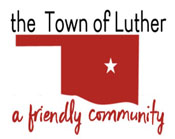 PLANNING COMMISSIONMINUTESIn accordance with the Open Meeting Act, Section 311, The Town of Luther, County of Oklahoma, 108 S. Main Street, hereby calls a Regular Meeting of the Luther Planning Commission, Monday, February 10th, 2020 at 7:00 p.m. at Town Hall, 108 S. Main St., Luther, OK 73054.Chairman – Mike McClureVice Chairman – Heather PerryMembers – Herbert Keith – Jason RoachTrandy Langston –Town Board Liaison & Kim Bourns - Ex Officio MemberCall to order.Pledge of Allegiance.Roll Call… J. Roach & T. Langston absent.Determination of a quorum… Yes.Consideration, discussion, and possible action to recommend to the Town Board amending the Town Code in Section 12-217 A-1 District (Agricultural) regulations pertaining to uses allowed, minimum lot size and zoning for annexed areas.Motion to approve as written: H. Perry… 2nd: H. Keith… 3 yes votes.Consideration, discussion, and possible action regarding regulations and property to be included in a new CB Central Business and Commercial District.  No Action.Consideration and discussion relating to planning, zoning or ordinances for the Town of Luther.No Action.Adjourn.Motion to adjourn: H. Keith… 2nd: M. McClure… 3 yes votes.____transcribed 02/11/2020 by___Kim Bourns, Town Clerk/Treasurer*Agenda Posted Friday, February 7th, 2020 at Luther Town Hall, on the website at www.townoflutherok.com and on Facebook at The Town of Luther, prior to 7:00 pm.